Жевательный табак (снюс)Жевательным называется бездымный цельнолистовой табак, содержащий соли, увлажнители и ароматизаторы, в их составе присутствует никотин – вещество, которое вызывает зависимость. Чаще всего это табачное изделие выпускается в расфасованных целлюлозных пакетиках, в зависимости от размера такого пакетика варьируется и содержание никотина. Никотин, входящий в состав «пакетика» - это яд нервнопаралитического действия в чистом виде, легко проникающий через слизистые оболочки полости рта, носа, бронхов и желудка. Содержание никотина в порции «пакетика» в 5 раз выше, чем в обычной сигарете.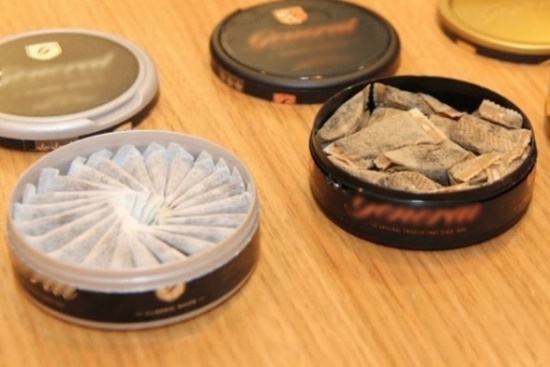 Выбирая между сигаретами и снюсом, Вы выбираете между раком лёгких и раком желудка.Исследователи утверждают, что жевательный табак провоцирует развитие ряда заболеваний:Болезней носоглотки;Рака желудка, простаты, кишечника;Потери чувствительности вкусовых рецепторов;Нарушений аппетита;Сердечных патологий и гипертонии;Заболеваний зубов и десен;Атрофии мышц.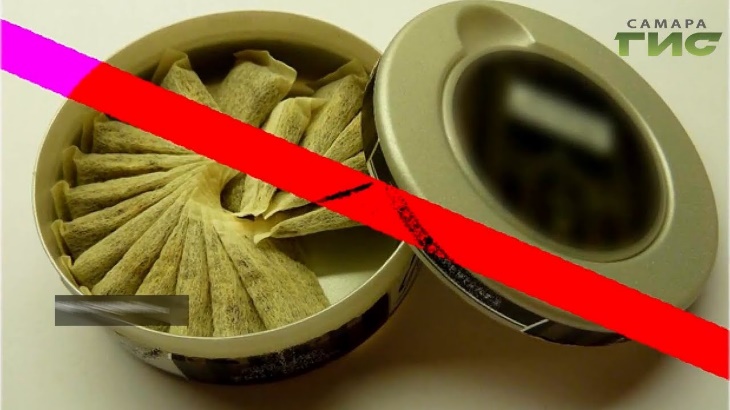 Для подростков употребление вещества опасно – последствия плачевны:Замедляются нормальные темпы роста;Резко меняется настроение – от апатии к агрессии и наоборот;Страдает мозг – ухудшается память, угнетаются когнитивные функции;Повышается риск развития онкологических заболеваний;Снижается иммунитет.Замена сигарет на жевательный снюс НЕ помогает справиться с никотиновой зависимостью.Зависимость лишь усиливается из-за более высокого содержания никотина в снюсе и более продолжительного времени употребления. Так, снюс держат в ротовой полости от 30 минут до часа, и всё это время организм впитывает никотин. А сигарету курят за несколько минут, и при этом часть никотина в виде дыма растворяется в воздухе.Маркетологи компаний-производителей снюса активно продвигают идею о «бездымном», а значит «безопасном» табаке, ведь, в отличие от сигарет, влияние снюса на лёгкие минимально. Но табак остаётся табаком вне зависимости от способа употребления. Поэтому список того, чем опасен снюс, пугает даже без поражения лёгких:Сахарный диабет.Тяжёлые патологии сердца и сосудов.Язвенные поражения десен.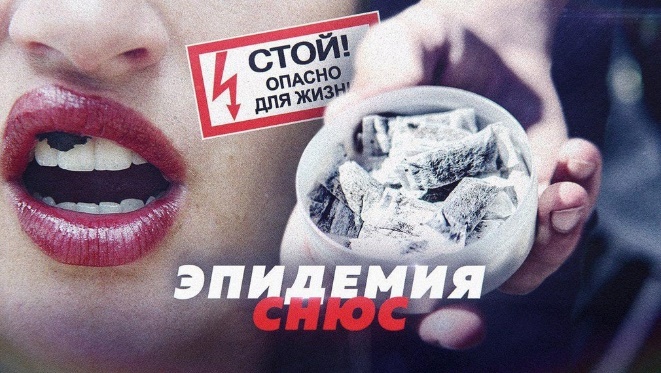 Поражение органов ЖКТ и рак.